                                                                                                                                        ЗАЯВКАК участию в соревнованиях допускается   ___  спортсменов   ______________/________________________/                                 М. П.«____» ________________ 2023 г.Руководитель командирующей организацииМ.П.«____» ________________ 2023 г.Внимание! В графе «Вид программы» указывать Соло, Дуэт, Трио. Если спортсмен участвует в нескольких видах программы, либо тренер заявляет несколько пар или трио, просим обозначать «Дуэт1», «Дуэт2», «Трио1», «Трио2» и т.п.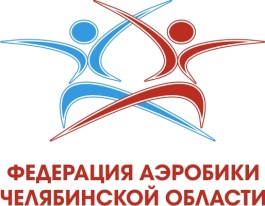                                                                                                                                                                                      Приложение № 2Открытые областные соревнования «Надежды Урала» по фитнес-аэробике  г. Челябинск                       16-17 декабря 2023 года                             ГОРОД:       ФЕДЕРАЛЬНЫЙ ОКРУГ:                   ДИСЦИПЛИНА:  спортивная аэробикаТРЕНЕР, ФИО (полностью):   КОНТАКТНЫЕ ТЕЛЕФОНЫ:         дом:                                       моб:              раб:                                     факс:                                     e-mail: адрес, индекс:                                           паспортные данные:дата рождения (чч.мм.гг):                                     НАЗВАНИЕ КОМАНДИРУЮЩЕЙ ОРГАНИЗАЦИИ№Ф.И.О. (полностью)участника группыДата рождения(чч.мм.гг)Спортивный разрядВозрастная категорияВид программыВиза врача123456